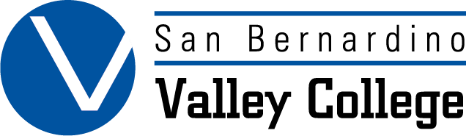 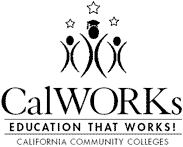 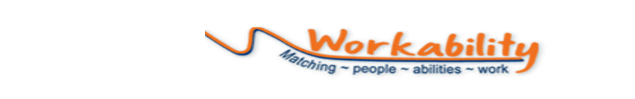 COMPANYJOBDATE APPLIEDCLIENT FOLOW UP WITH EMPLOYER: DATE/RESULTSDEPARTMENT JOB DEVELOPER FOLLOW UP WITH COMPANY: DATE/RESULTSNOTES: 1.2.3.